Педагог: Гужкова Алевтина НиколаевнаОбъединение по интересам «Лучики знаний»Программа «Лучики знаний»                     Учебные занятия на период с 06.05.2020 по 08.05.2020             Группа 1,2, год обучения 1К занятию по курсу «Математические представления»К занятию по курсу «Сенсорика»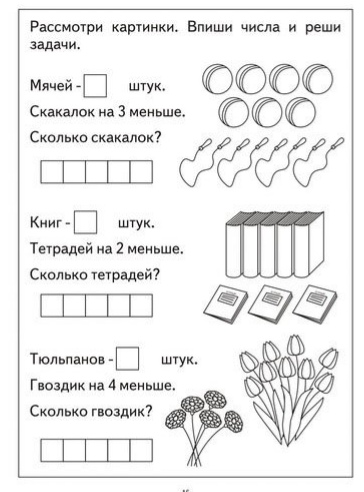 - Реши логические примеры. Каждому следу соответствует число. 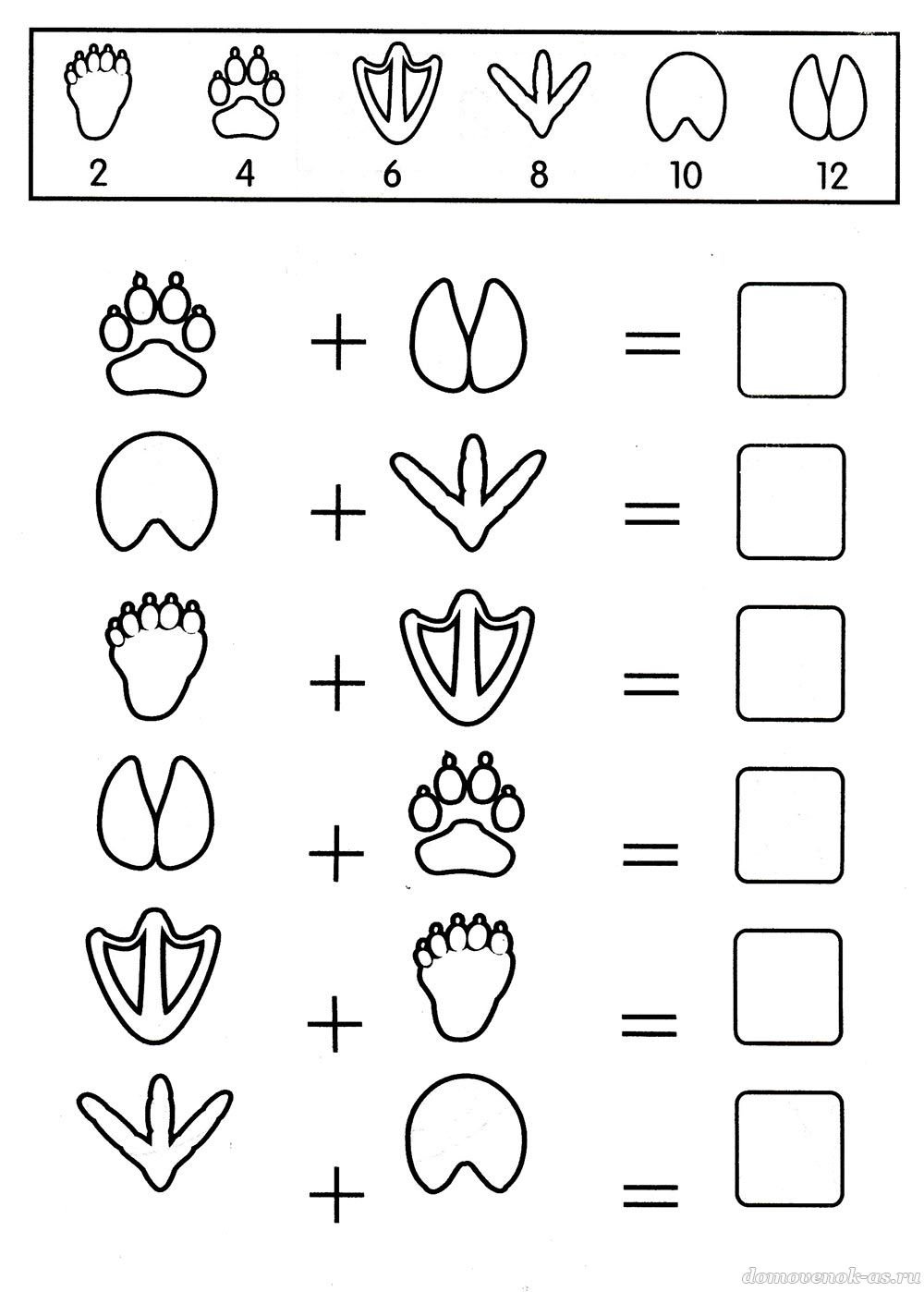 ДатаУчебный курсТемаЗадание06.05.2020«Художественное творчество»Создание композиций из разноцветных бусин. -Посмотри видео https://youtu.be/QdcIJWrhwN8 -Нарисуй разноцветные бусы для мамы. «Математические представления»Закрепление пройденного материала. -Перейди по ссылке https://youtu.be/0oem32i9aogИ посмотри развивающее видео.-Выполни задание ниже. 08.05.2020 «Картина мира»Закрепление пройденного материала. -Посмотри развивающее видео https://youtu.be/fF90b7Wd_eg-Как называется наука, изучающая насекомых?-Названия каких бабочек ты запомнил?-Расскажи, как рождается бабочка? «Сенсорика»Закрепление пройденного материала. -Перейди по ссылке https://youtu.be/31FSomfe_C4и отгадай загадки на сообразительность. -Выполни задание ниже. 